Dílčí smlouva č. 22 č. 2024/192 NAKITk Rámcové dohodě na podporu provozu a rozvoje informačních systémů č. 2023/104 NAKITze dne 19. 6. 2023Národní agentura pro komunikační a informační technologie, s. p.se sídlem:	Kodaňská 1441/46, Praha 10, Vršovice, 101 00IČO:	04767543DIČ:	CZ04767543zastoupen:	xxxxxxzapsán v obchodním rejstříku	Městského soudu v Praze, oddíl A, vložka 77322 bankovní spojení:	Československá obchodní banka, a.s.č.ú.:117404973/0300(adále jako „Objednatel“ či „NAKIT“)Aricoma Systems a.s.se sídlem:	Hornopolní 3322/34, Moravská Ostrava, 702 00 OstravaIČO:	04308697DIČ:zastoupena:CZ04308697xxxzapsán v obchodním rejstříku	Krajského soudu v Ostravě pod spisovou značkou B11012bankovní spojení:	Česká spořitelna, a.s. č. ú.: 6563752/0800(dále jen jako „Dodavatel“),jednotlivě jako „Smluvní strana“ nebo společně jako „Smluvní strany“, uzavírají tuto Dílčí smlouvu (dále jen „Smlouva“) k Rámcové dohodě na podporu provozu a rozvoje informačních systémů ze dne19. 6. 2023 (dále jen „Rámcová dohoda“).Předmět SmlouvyPředmětem této Smlouvy je poskytnutí plnění sestávajícího se ze:zpracování analýzy nasazení CA Service Desk Manager (dále jen „CA SDM“) ve verzi 17 a vytvoření prototypu dle specifikace uvedené v Příloze č. 1 a dálezpracování business analýzy portálu pro centrální místo služeb (dále jen „Portál CMS“) a vývoje prototypu Portálu CMS dle specifikace uvedené v Příloze č. 2(dále jen jako „Plnění“)Plnění je určeno pro realizaci projektu „CMS – posílení centrálních komponent v souvislosti se zavedením digitálního stavebního řízení“, a to v souladu s čl. 1 odst. 1.3 písm. a) Rámcové dohody a příslušnou výzvou Objednatele k podání nabídky dle čl. 2 Rámcové dohody a v rozsahu specifikovaném v Příloze č. 1 a v Příloze č. 2 této Smlouvy.Dodavatel se podpisem této Smlouvy zavazuje poskytnout Plnění specifikované v čl. 1 odst. 1.1 této Smlouvy za podmínek uvedených v této Smlouvě a Rámcové dohodě ve sjednané kvalitě, množství a čase. K realizaci Plnění budou Dodavatelem poskytnuty odborné kapacity specifikované v čl. 2 odst. 2.1 této Smlouvy.Objednatel se zavazuje za řádně poskytnuté Plnění zaplatit cenu dle čl. 2 této Smlouvy, a to způsobem definovaným v Rámcové dohodě.Cena, platební podmínky a odpovědné osobyCena za poskytnutí Plnění dle čl. 1 odst. 1.1 písm. a) a b) činí celkem maximálně 3.757.000,00 Kč bez DPH. Plnění podle této Smlouvy je rozděleno do 2 dílčích částí.. Rozpad na jednotkové ceny je uveden v tabulkách níže. Cena Plnění se skládá z následujících částí:Tab. č. 1: Analýza a prototyp CA SDM (čl. 1 odst. 1.1 písm. a) Smlouvy)K realizaci Plnění budou ze strany Dodavatele poskytnuty následující odborné kapacity:Tab. č. 2: Business analýza a prototyp portálu CMS (čl. 1 odst. 1.1 písm. b) Smlouvy)Dodavatel bere na vědomí, že počet člověkodní u jednotlivých rolí je indikativní a Objednatel je může v průběhu trvání Smlouvy měnit, a to za předpokladu, že nebude překročena celková cena za předmětnou dílčí část Plnění dle čl. 2 odst. 2.1 písm. b) této Smlouvy.Cena za poskytování Plnění uvedená v čl. 2 odst. 2.1 této Smlouvy představuje maximální částku, která zahrnuje rozsah Plnění uvedený v čl. 1 odst. 1.1 této Smlouvy a sjednává se za celou dobu poskytování Plnění. Dodavatel je oprávněn vystavit daňový doklad pouze za takové plnění, které bylo Objednatelem skutečně akceptováno v souladu s příslušnými ustanoveními Rámcové dohody. Výsledná cena takového plnění bude stanovena na základě jednotkových cen uvedených v čl. 2 odst. 2.1 této Smlouvy a skutečně poskytnutého plnění.Dodavatel výslovně prohlašuje a ujišťuje Objednatele, že cena uvedená v čl. 2 odst. 2.1 této Smlouvy v sobě zahrnuje veškeré náklady Dodavatele spojené s plněním dle této Smlouvy, je cenou konečnou, nejvýše přípustnou a nemůže být změněna. K ceně bude připočítána DPH dle příslušných předpisů ve výši platné ke dni uskutečnění zdanitelného plnění.Daňový doklad bude Dodavatelem vystaven na základě Akceptačních protokolů Služeb (jak je tento pojem definován v čl. 3 odst. 3.22 písm. b) Rámcové dohody) vyhotovených zvlášť pro každou dílčí část Plnění, podepsaných oprávněnými zástupci obou Smluvních stran, a to po podpisu posledního Akceptačního protokolu Služeb. Za den uskutečnění zdanitelného plnění (dále jen „DUZP“) se považuje den podpisu posledního Akceptačního protokolu Služeb Objednatelem. Podpis Akceptačního protokolu Služeb je podmíněn předchozí akceptací příslušné části Plnění ze strany Koncového zákazníka.Ostatní platební podmínky a podmínky pro daňové doklady se řídí podmínkami Rámcové dohody.Odpovědnými osobami Smluvních stran ve věcech technických jsou pro účely této Smlouvy:Za Objednatele:	xxxtel. xxxe-mail: xxxZa Dodavatele:	xxxtel. xxxe-mail: xxxOdpovědné osoby dle tohoto odstavce Smlouvy jsou zejména oprávněny stvrdit poskytnutí Předmětu plnění, podepisovat Akceptační protokol a vznášet požadavky k poskytování Předmětu plnění.Doba, místo a podmínky poskytování PlněníDodavatel je povinen poskytovat Plnění dle této Smlouvy ode dne její účinnosti. Tato Smlouva se uzavírá na dobu určitou vyplývající z tohoto článku Smlouvy. Objednatel a Dodavatel se dohodli, že plnění poskytnuté od 1. 2. 2024 do nabytí účinnosti této Smlouvy se považuje za plnění poskytnuté v souladu s požadavky a podmínkami stanovenými touto Smlouvou a Rámcovou dohodou a bude tak na něj nahlíženo.Místem poskytování plnění je Praha.Harmonogram realizace dílčí části Plnění dle čl. 1 odst. 1.1 písm. a) této Smlouvy je následující:T  = účinnost SmlouvyT1 = T + 4 týdny – Zpracování analýzy, příprava infrastruktury, instalace a konfigurace aplikacíT2 = T + 10 týdnů – Realizace prototypuT3 = T + 12 týdnů – Integrace prototypu na jinou aplikaci pomocí API, ověření aplikačního logu ve formátu CEFT4 = T + 14 týdnů – Předvedení funkčního prototypu, akceptaceHarmonogram realizace dílčí části Plnění dle čl. 1 odst. 1.1 písm. b) této Smlouvy je následující:T = účinnost SmlouvyT1 = T + 5 týdnů – Zpracování návrhu Business analýzyT2 = T1 + 2 týdny – Připomínky Objednatele k návrhu Business analýzyT3 = T2 + 2 týdny – Zapracování připomínek Business analýzyT4 = T + 9 týdnů – Předvedení funkčního prototypu PortáluT5 = T3, T4 + 3 týdny – Akceptace Business analýzy a prototypu Portálu CMSAkceptační procedura k oběma dílčím částem Plnění se řídí ust. čl. 3 odst. 3.22 písm. b) a násl. Rámcové dohody. Akceptační kritéria pro akceptaci každé dílčí části předmětu Plnění stanovuje Příloha č. 3 této Smlouvy. Pro vyloučení pochybností se sjednává, že každá dílčí část Plnění bude podléhat samostatné akceptační proceduře, jejímž výsledkem bude podpis Akceptačního protokolu Služeb pro příslušnou dílčí část Plnění.V souladu s § 100 odst. 1 zákona č. 134/2016 Sb., o zadávání veřejných zakázek, ve znění pozdějších předpisů, není Objednatel povinen realizovat celý rozsah Plnění této Smlouvy. Skutečně poptávaný a zadaný rozsah Plnění vychází z aktuálních potřeb Objednatele.Realizace Plnění této Smlouvy je hrazena z rozpočtu projektu „CMS – posílení centrálních komponent		v souvislosti	se	zavedením		digitálního	 stavebního		řízení,	reg.	č.	CZ 31.1.01/MV/22_30/000030 (dále jen „Projekt“), který je financován z Národního plánu obnovy (NPO). Dodavatel a jeho subdodavatelé jsou povinni se řídit popsanými postupy v Pokynech vlastníka	komponenty,		které	jsou	zveřejněny	v aktuální	podobě		na		webu: https://www.mvcr.cz/npo/clanek/dokumenty-programove-dokumenty-programove- dokumenty.aspx (dále jen „Pokyny“) a to v rozsahu, který je pro ně relevantní. Dodavatel prohlašuje, že ke dni uzavření této Smlouvy je s těmito Pokyny seznámen.Dodavatel se zavazuje řádně uchovávat veškerou dokumentaci související s plněním dle této Smlouvy včetně účetních dokladů podle českých právních předpisů, a to nejméně po dobu 10 let od schválení závěrečné zprávy o Projektu. O schválení zprávy dle předchozí věty tohoto odstavce Objednatel písemně informuje Dodavatele nejpozději do 15 dnů od schválení. Dokumentaci ve smyslu tohoto odstavce je Dodavatel povinen na výzvu poskytnout Objednateli a/nebo zaměstnancům nebo zmocněncům pověřených orgánů (zejména Ministerstva vnitra, Ministerstva financí, Nejvyššího kontrolního úřadu, příslušného orgánu finanční správy a dalších oprávněných orgánů státní správy, Evropské komisi) a je povinen vytvořit výše uvedeným osobám podmínky k provedení kontroly vztahující se k realizaci Projektu a poskytnout jim při provádění kontroly součinnost. Každý účetní doklad musí obsahovat informaci, že se jedná o projekt financovaný z NPO a být označen jeho identifikačními údaji.Ostatní ujednáníVeškerá ujednání této Smlouvy navazují na Rámcovou dohodu a Rámcovou dohodou se řídí, tj. práva, povinnosti či skutečnosti neupravené v této Smlouvě se řídí ustanoveními Rámcové dohody. V případě, že ujednání obsažené v této Smlouvě se bude odchylovat od ustanovení obsaženého v Rámcové dohodě, má ujednání obsažené v této Smlouvě přednost před ustanovením obsaženým v Rámcové dohodě, ovšem pouze ohledně plnění sjednaného v této Smlouvě. V otázkách touto Smlouvou neupravených se použijí ustanovení Rámcové dohody.Tato Smlouva nabývá platnosti dnem jejího podpisu a účinnosti po splnění zákonné podmínky vyplývající z ustanovení § 6 odst. 1 zákona č. 340/2015 Sb., o zvláštních podmínkách účinnosti některých smluv, uveřejňování těchto smluv a o registru smluv (zákon o registru smluv), ve znění pozdějších předpisů.Smluvní strany si sjednávají, že uveřejnění této Smlouvy v registru smluv zajistí Objednatel v souladu se zákonem o registru smluv neprodleně po jejím podpisu oběma Smluvními stranami.Tato Smlouva je uzavírána elektronickou formou, kdy Dodavatel obdrží elektronický dokument, podepsaný v souladu s platnou právní úpravou.Smluvní strany prohlašují, že tato Smlouva ve spojení s Rámcovou dohodou vyjadřuje jejich úplné a výlučné vzájemné ujednání týkající se daného předmětu této Smlouvy. Smluvní strany po přečtení této Smlouvy prohlašují, že byla uzavřena po vzájemném projednání, určitě a srozumitelně, na základě jejich pravé, vážně míněné a svobodné vůle. Na důkaz uvedených skutečností připojují podpisy svých oprávněných osob či zástupců.Nedílnou součástí této Smlouvy je:Příloha č. 1 – Specifikace požadavků na analýzu nasazení CA SDM a vytvoření prototypu CA SDMPříloha č. 2 – Specifikace požadavků na poskytnutí odborných kapacit pro realizaci Business Analýzy a vývoje prototypu Portálu CMS a CA SDMV Praze dne: 	Příloha č. 1 - Specifikace dílčí části Plnění dle čl. 1 odst. 1.1 písm. a) Smlouvy – zpracování analýzy nasazení CA SDM a vytvoření prototypu CA SDMDodavatel zpracuje analýzu implementace CA SDM, která zohlední minimálně níže uvedené požadavky a následně je ověří realizací prototypu:High availability ve dvou lokalitách (geocluster) jak pro vlastní aplikaci, tak pro databázi. Zda bude řešení active – active nebo active – pasive musí vyplynout z analýzy.Multitenantnost je vyžadována, reprezentovaná alespoň dvěma instancemi, například pro NHS a CMS 2.5. Analýza určí, zda bude použita jediná CMDB pro všechny tenanty nebo zda každý tenant bude mít vlastní CMDB. Předpokládáme možnost překryvu konfiguračních položek CMDB mezi tenantry na úrovni sítových zařízeníKonfigurace řešení musí umožňovat řízení oprávnění na úroveň atributu konfigurační položkyCMDB a dodržovat Role-Based Access Control (RBAC).Vícejazyčné řešení minimálně s podporou češtiny, umožňující konfiguraci self-service procesů a definici uživatelských rolí.Integrace řešení s externí aplikací, například redakční systém, prostřednictvím API. Analýza určí míru podpory a kompatibilitu s TMF (Rámcový model telekomunikačního fóra) těchto API.Logování v CEF (Common Event Format) formátu, včetně zahrnutí ID tiketu. Analýza zahrne možnosti integrace logování s aplikacemi třetích stran, jako jsou Zabbix a ArcSight.Vytvoření a demonstrace aplikačního monitoringu, včetně přenosu parametrů do externích aplikací (např. Zabbix). Monitoring musí umět měřit využití kapacity CA SDM, včetně počtu tiketů, konfiguračních položek, výkonu a kapacity infrastruktury na úrovni jednotlivých tenantů.Příloha č. 2 – Specifikace dílčí části Plnění dle čl. 1 odst. 1.1 písm. b) Smlouvy – zpracování business analýzy a vývoj funkčního prototypu aplikace Portálu CMSHLAVA ABusiness analýzaObsahem Business analýzy bude vydefinování rozsahu zadání pro webovou aplikaci Portál a popis integrace na okolní systémy.Business analýza bude obsahovat seznam požadavků včetně jejich prioritizace, základní popis business procesů, funkční/nefunkční a architektonickou specifikaci včetně akceptačních kritérií. Po zpracování business analýzy bude následovat příprava detailní funkční, technické a bezpečností specifikace pro jednotlivé služby a funkcionality, která je mimo scope tohoto plnění.Pokud dojde po akceptaci Business analýzy ke změně rozsahu požadavků na výstavbu aplikace Portálu, bude tato změna řešena formou změnového požadavku.Výstupem Business analýzy bude zadání pro následnou realizaci Portálu. Toto zadání bude obsahovat:rozpracování a specifikace všech kategorii služeb viz Tabulka kategorie služeb CMS níže, popis jejich základních funkcí a vzájemných vazeb, aby bylo zajištěno úplné pochopení jejich role a interakcí v rámci celkového systému Portáluvytvoření seznamu funkcionalit Portálu se základními specifikacemiAkceptace provozní podmínek – pro práci s Portálem je nutné, aby uživatel dané organizace akceptoval provozní podmínky Portálu a tím si zajistil vstup (náhrada služby CMS2-01-1).Request management – Portál umožňuje požádat o služby na základě Katalogu služebIncident management – Portál umožňuje založit incident ke každé zřízené službě, pokud uživatelé pozorují nestandardní chování.Omluvné stránky (statický obsah) – pro případ plánovaného i neplánovaného výpadku má Portál připravenu funkcionalitu na zobrazení omluvné stránky uživatelům.business architekturu aplikacedefinici požadavků a funkcí na ostatní systémy dodávané v rámci CMS 2.5, které jsou nezbytně nutné pro bezproblémové fungování Portálu a integraci s nímspecifikace pro integrační vrstvu, zahrnující očekávanou dostupnost, definici počtu a typů rozhraní a limity pro velikost a objem datových zpráv, které mají být mezi systémy přenášenyvytvoření minimálně 12 základních wireframů pro návrh uživatelského rozhraní Portálu, ilustrujících klíčové obrazovky a jejich vzájemné propojení, aby bylo možné předem definovat a schválit uspořádání prvků a navigacigrafický návrh formuláře a základních stránek Portáludefinici požadavků na dostupnost Portálu a okolních systémůsběr a seznam bezpečnostních požadavků, které Portál musí splňovatsběr a seznam auditních požadavků, které Portál musí splňovatdefinice požadavků Portálu na aktivitu Service Desk/CMDB v oblasti oprávnění subjektů/osob atvorbu role managementuidentifikaci zdrojů dat pro Portálsestavení seznamu rizik spojených s provozem PortáluZpracování business analýzy bude rozděleno do iterací, ve kterých budou postupně rozpracovány jednotlivé funkcionality a požadavky na vznikající Portál.V první fázi bude vydefinován rozsah prací pro další fáze business analýzy (další etapy nejsou součástí této Smlouvy), finalizace seznamu všech požadavků na Portál a rozpracování důležitých témat, kterým je nutné se věnovat prioritně. Očekávaný výstup je především akceptace seznamu business požadavků na Portál, jejich prioritizace a rozdělení do dalších fází. Dále bude vytvořena business architektura, popis rozhraní CAAIS a definice požadavků na další streamy CMS 2.5.Katalog služebje rozdělen do jednotlivých kategorií, které mohou obsahovat business služby včetně jejich variant.Připojení Subjektu do CMS – Služba zajišťuje připojení Subjektů k Centrálnímu místu služeb.Tato služba je nutná pro zřízení dalších služeb, o které si bude moci subjekt dále žádat prostřednictvím Portálu CMS.Varianty:Připojení prostřednictvím vyhrazeného připojení (KIVS)Připojení do CMS z NDCPřipojení do CMS přes SSLPřipojení do CMS přes IPSecPřístup do sítě Internet – Služba zajistí přístup Subjektu do sítě Internet prostřednictvím zřízené přípojky do CMS. Připojení může být realizováno přímo bez dalšího zabezpečení, neboprostřednictvím explicitní proxy.Varianty:Přístup do sítě Internet prostřednictvím web proxyPřímý přístup do sítě InternetKomunikace IS v CMS – Služba zajišťuje a definuje pravidla komunikace jednotlivých Subjektů v prostředí Centrálního místa služeb.Varianty:Publikace veřejného ISPublikace IS s individuálně řízeným přístupemKonzumace veřejných IS v CMSKonzumace IS s individuálně řízeným přístupemKomunikace IS do sítě TESTA – Služba umožňuje zveřejnění, nebo konzumaci informačního systému v prostředí bezpečné celoevropské počítačové sítě.Varianty:Publikace IS do sítě TESTAKonzumace IS v síti TESTAKomunikace IS do sítě Internet – Služba umožňuje zveřejnění, nebo konzumaci informačního systému v síti internet.Varianty:Publikace IS do sítě InternetKonzumace IS v síti InternetSamospráva DNS záznamů Subjektu v CMS – Služba zajišťuje možnost vlastní správy DNS záznamů na jmenných serverech CMS a poskytování jmenných služeb (DNS) do sítě Internet. Varianty:Veřejná registrovaná doménaVeřejná doména CMSNeveřejná doménaPřenos elektronické pošty (MTA) – Služba umožňuje přenos elektronické pošty (doručování a odesílání), přes MTA službu CMS. Služba kromě přenosu zpráv zároveň plní i bezpečnostní funkce.Varianty:Příchozí provoz elektronické poštyOdchozí provoz elektronické poštySlužby Certifikační autority CMS – Služba slouží pro vydávání a správu certifikátů.Aktualizační servery – Služba zajistí přístup Subjektu k Microsoft Windows Update serveru ležícím v CMS prostřednictvím zřízené přípojky do CMS.Sdílené služby CMS – Služby jsou implicitně zřizovány v rámci Připojení Subjektu do CMSVarianty:CMS DNSNTP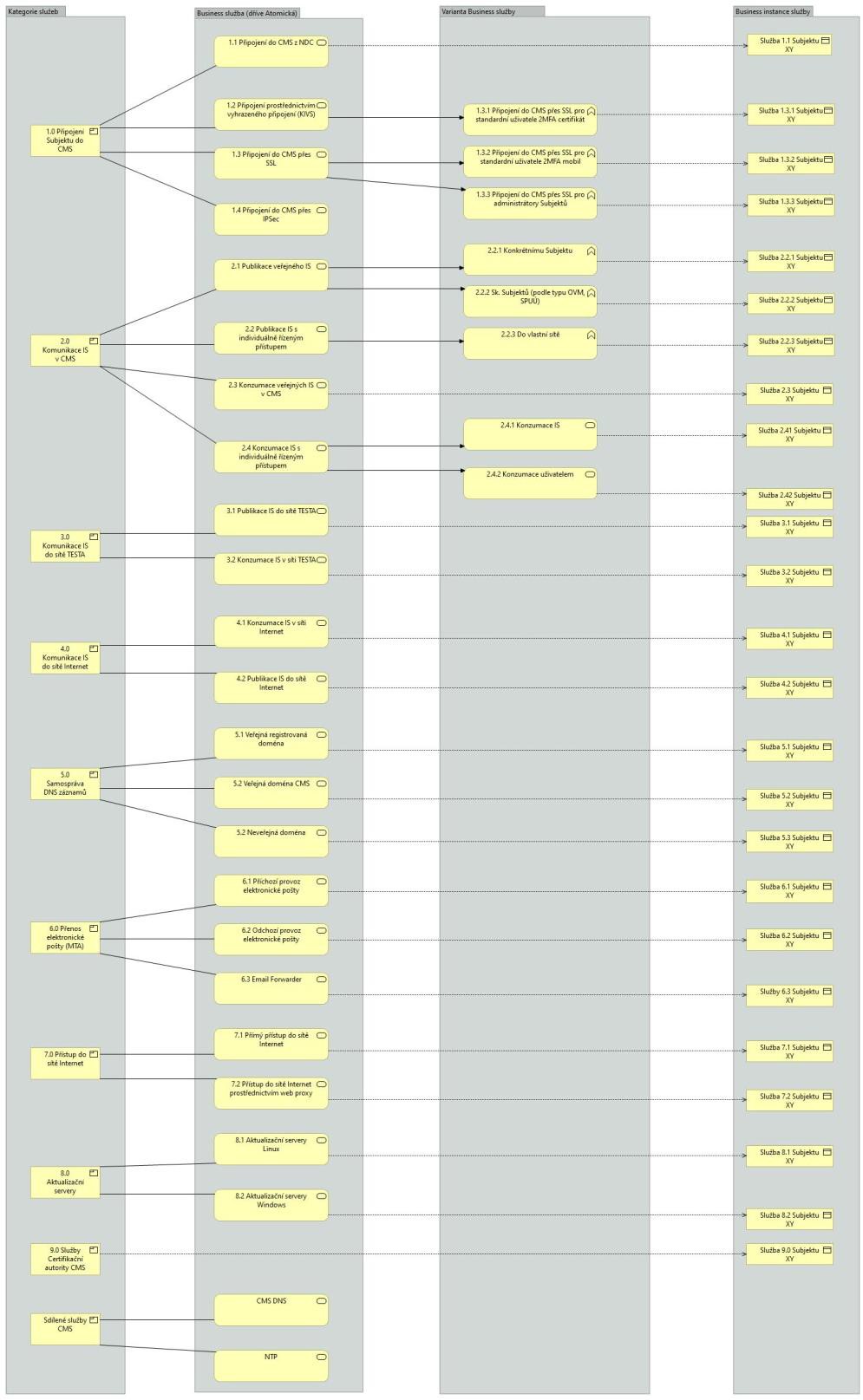 Tabulka: Kategorie služeb CMSHLAVA BVývoj funkčního prototypu aplikace Portál CMSCílem přípravy prototypu je potvrdit si základní rozhodnutí o rozdělení aplikace na jednotlivé moduly a nastavit základní pravidla pro vývoj.Součástí dodávky prototypu tak budou následující části:výstavba nového interního prostředí pro prototyp Portálu a případný budoucí vývojdefinice pravidel pro práci se zdrojovými kódy, konfiguračními soubory a testování – QAtechnické řešení pro uložení a verzování zdrojových kódů, konfiguračních souborů a popisů rozhraní mezi jednotlivými blokystandardizace popisu rozhraní mezi jednotlivými aplikacemiověření funkčnosti komponent z designsystem.gov.cz a jejich optimalizaci podle Web ContentAccessibility Guidelines (WCAG) 2.1funkční integrace přihlašování přes Federation connector na CAAIS, ověření dat z CAAIS a jejich přepoužití pro další moduly CMS 2.5 a nastavování služebověření funkcionalit aplikace pro správu statického obsahu v Portáluvytvoření sady principů a šablon pro generování testovacích dat a definování postupů pro aktivaci testovacích rozhraní, které podpoří vývoj Portálufrontend aplikace umožní uživatelské přihlášení, zobrazí statický text a obsahuje jeden vyplnitelný formulář spojený s testovacím rozhraním, přičemž data ve formuláři budou simulovaná (mock data)vytvoření strukturované high-level dokumentace, která pokryje architekturu celého vývojového prostředí a detailně popíše klíčové moduly prototypu, včetně jejich funkcí, vzájemných vazeb a interakcíPříloha č. 3 – Akceptační kritéria PlněníAkceptační kritéria pro Plnění dle čl. 1 odst.1.1. a) SmlouvyDodavatel je povinen vytvořit analýzu v rozsahu dle dohody Smluvních stran a tuto doručit Objednateli k připomínkám a následné akceptaci. Dodavatel se zavazuje konzultovat rozsah prací na zhotovení analýzy s Objednatelem.ověření vysoké dostupnosti bude provedeno otestováním odolnosti aplikace CA SDM proti výpadku jednotlivých komponent:jednoho load-balanceru,jednoho aplikačního serveru CA SDM,background serveru CA SDM,databázového serveru acelé jedné lokality (VLAN).Výpadek komponent bude realizován vypnutím příslušného serveru/appliance nebo jejich odpojením od sítě. Za odolnost aplikace proti výpadku bude považováno to, že po výpadku komponenty nebo lokality bude možné se k aplikaci přihlásit a bude možné v ní běžným způsobem pracovat.Multitenantost: V rámci ověření bude otestováno, že v rámci nastavených 3 tenantů budou role uživatelů, rozdělení nebo sdílení dat a způsob realizace funkcí a procesů odpovídat mapování popsaném v analýze.Řízení oprávnění na úroveň atributu: Ověření proběhne otestováním přístupu uživatelů pod jednotlivými rolemi k sadě atributů konfigurační položky podle mapování práv specifikovaného v analýze.Multi language: Česká nebo anglická lokalizace bude přiřazena roli uživatele. Přepínání mezi lokalizace bude možné volbou příslušné role uživatele. Ověření proběhne přepnutím na zvolenou lokalizaci volbou odpovídající role a otestování práce v CA SDM v české nebo anglické standardní lokalizaci.Řešení bude integrováno na jinou aplikaci pomocí API: Ověření závisí na typu integrované aplikace zvolené v analýze a na objektech v CA SDM a integrované aplikaci, jejichž životní cyklus bude integrován.Logování musí využívat CEF (Common Event Format). Bude ověřena správnost automatizovaného exportu aplikačního logu CA SD ve formátu CEF podle specifikace uvedené v analýze z hlediska souladu formátu exportu se standardem a z hlediska jeho požadovaného obsahu.Definice a předvedení aplikačního monitoringu v prostředí prototypu.Akceptační kritéria pro Plnění dle čl. 1. odst. 1.1 b) SmlouvyDodavatel je povinen vytvořit analýzu v rozsahu dle dohody Smluvních stran a tuto doručit Objednateli k připomínkám a následné akceptaci. Dodavatel se zavazuje konzultovat práce na zhotovení analýzy s Objednatelem.Dodavatel je povinen vytvořit dokument s definicí pravidel pro práci se zdrojovými kódy, konfiguračními soubory. Dokument musí obsahovat popis technického řešení pro uložení a verzování zdrojových kódů a konfiguračních souborů.Na prototypu portálu bude předveden frontend aplikace, který umožní uživatelské přihlášení, zobrazí statický text.Frontend prototypu musí obsahovat jeden editovatelný formulář spojený s testovacím rozhraním, přičemž data ve formuláři budou simulovaná (mock data).Na prototypu portálu bude předvedeno přihlašování přes Federation connector na CAAIS a zobrazení dat.Na prototypu portálu bude předvedena správa statického obsahu.Bude vytvořena strukturovaná high-level dokumentace, která pokryje architekturu celého vývojového prostředí a detailně popíše klíčové moduly prototypu, včetně jejich funkcí, vzájemných vazeb a interakcí.PoložkaCena Kč bez DPHAnalýza nasazení CA SDM260 000,00 KčRealizace prototypu, instalace a konfigurace aplikací440 000,00 KčIntegrace, logování CEF260 000,00 KčCelkem Kč bez DPH960 000,00 KčPoložkaPočet MDJednotková cena bez DPHCena celkem bez DPHArchitekt senior8012 000,00 Kč960 000,00 KčCelkem Kč bez DPHCelkem Kč bez DPHCelkem Kč bez DPH960 000,00 KčPoložkaPředpokládaný počet MDJednotková cena bez DPHPředpokládaná cena celkem bez DPHArchitekt senior5012 000,00 Kč600 000,00 KčAnalytik senior10011 800,00 Kč1 180 000,00 KčAnalytik209 900,00 Kč198 000,00 KčVývojář senior7011 700,00 Kč819 000,00 KčCelkem maximálně Kč bez DPHCelkem maximálně Kč bez DPHCelkem maximálně Kč bez DPH2 797 000,00 KčV Praze dne: 	V Praze dne: dle el. podpisu